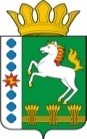 КОНТРОЛЬНО-СЧЕТНЫЙ ОРГАН ШАРЫПОВСКОГО РАЙОНАКрасноярского краяЗаключениена проект Решения Парнинского сельского Совета депутатов «О внесении изменений в Решение Парнинского сельского Совета депутатов от 15.12.2017 № 29-71 «О бюджете поселения на 2018 год и плановый период 2019-2020 годов» (в ред. от 08.02.2018 № 32-77, от 26.04.2018 № 33-83, от 20.07.2018 № 37-95, от 03.10.2018 № 40-104)18 декабря  2018 год 						    		 № 194Настоящее экспертное заключение подготовлено Контрольно – счетным органом Шарыповского района на основании ст. 157 Бюджетного  кодекса Российской Федерации, ст. 9 Федерального закона от 07.02.2011 № 6-ФЗ «Об общих принципах организации и деятельности контрольно – счетных органов субъектов Российской Федерации и муниципальных образований», ст. 5 Решения Шарыповского районного Совета депутатов от 20.09.2012 № 31/289р «О внесении изменений и дополнений в Решение Шарыповского районного Совета депутатов от 21.06.2012 № 28/272р «О создании Контрольно – счетного органа Шарыповского района» (в ред. от 20.03.2014 № 46/536р, от 25.09.2014 № 51/573р, 26.02.2015 № 56/671р) и в соответствии со стандартом организации деятельности Контрольно – счетного органа Шарыповского района СОД 2 «Организация, проведение и оформление результатов финансово – экономической экспертизы проектов Решений Шарыповского районного Совета депутатов и нормативно – правовых актов по бюджетно – финансовым вопросам и вопросам использования муниципального имущества и проектов муниципальных программ» утвержденного приказом Контрольно – счетного органа Шарыповского района от 16.12.2013 № 29, Соглашения от 22.01.2015 «О передаче Контрольно-счетному органу Шарыповского района полномочий Контрольно-счетного органа Парнинского  сельсовета по осуществлению внешнего муниципального финансового контроля».Представленный на экспертизу проект Решения Парнинского сельского Совета депутатов «О внесении изменений и дополнений в Решение Парнинского сельского Совета депутатов от 15.12.2017 № 29-71 «О бюджете поселения на 2018 год и плановый период 2019-2020 годов» (в ред. от 08.02.2018 № 32-77, от 26.04.2018 № 33-83, от 20.07.2018 № 37-95, от 03.10.2018 № 40-104) направлен в Контрольно – счетный орган Шарыповского района 17 декабря 2018 года. Разработчиком данного проекта Решения является администрация Парнинского сельсовета.Мероприятие проведено 18 декабря  2018 года.В ходе подготовки заключения Контрольно – счетным органом Шарыповского района были проанализированы следующие материалы:- проект Решения Парнинского сельского Совета депутатов «О внесении изменений и дополнений в Решение Парнинского сельского Совета депутатов от 15.12.2017 № 29-71 «О бюджете поселения на 2018 год и плановый период 2019-2020  годов»;-  решение Парнинского сельского Совета депутатов от 15.12.2017 № 29-71 «О бюджете поселения на 2018 год и плановый период 2019-2020 годов» (в ред. от 08.02.2018 № 32-77, от 26.04.2018 № 33-83, от 20.07.2018 № 37-95 от 03.10.2018 № 40-104).В соответствии с проектом  Решения Парнинского  сельского Совета депутатов «О внесении изменений и дополнений в Решение Парнинского сельского Совета депутатов от 15.12.2017 № 29-71 «О бюджете поселения на 2018 год и плановый период 2019-2020  годов» предлагается внести изменения в следующие статьи:В статью 1 внести следующей изменения:«1. Утвердить основные характеристики  бюджета поселения  на 2018 год:Таблица 1(руб.)Прогнозируемый общий объем доходов бюджета поселения на 2018 год увеличился за счет безвозмездных поступлений в сумме 950 580,13 руб. (5,79%). Анализ изменения доходов бюджета поселения за 2018 годТаблица 2(руб.)Сумма налоговых и неналоговых доходов уменьшается на 567 737,38 руб. (10,07%), из них: - налог на прибыль увеличивается на 23 900,00 руб. (8,07%), изменение бюджетных назначений производится с учетом фактического поступления за 11 месяцев 2018 года, а также информации данных налоговой статистики по формам 5-ДДК «Отчет о декларировании доходов физическими лицами» и 5-НДФЛ «Отчет о налоговой базе и структуре начислений по налогу на доходы физических лиц»;- налоги на товары (работы, услуги), реализуемые на территории РФ  увеличиваются на 18 963,00 руб. (6,77%), изменение бюджетных назначений производится на основании уточненного прогноза УФК по Красноярскому краю поступлений доходов от уплаты акцизов на нефтепродукты на 2018 год;- налог на совокупный доход уменьшается на 24 055,00 руб. (64,49%), изменение бюджетных назначений производится с учетом фактического поступления за 11 месяцев 2018 года, а так же в результате ухудшения финансово-хозяйственной деятельности предприятий;- налог на имущество уменьшается на 645 385,38 руб. (15,91%), изменение бюджетных назначений производится по данным УФНС по Красноярскому краю, и с учетом фактического поступления за 11 месяцев 2018 года;- государственная пошлина за совершение нотариальных действий уменьшается на 11 800,00 руб. (90,77%),  изменение бюджетных назначений производится в связи со снижением обращений граждан для оказания нотариальных услуг, а также с учетом фактического поступления за 11 месяцев 2018 года;- доходы от использования имущества, находящегося в государственной и муниципальной собственности увеличиваются на 38 640,00 руб. (27,60%), изменение бюджетных назначений производится с учетом фактического поступления за 11 месяцев 2018 года и поступления задолженности по  арендной плате за имущество за 2017 год в сумме 36 666,00 руб. в январе 2018 года  от ООО «Родник»;- денежные взыскания (штрафы), установленные законами субъектов Российской Федерации за несоблюдение муниципальных правовых актов, зачисляемые в бюджеты поселений (административный штраф за нарушение правил благоустройства)  увеличиваются на 3 000,00 руб. (100,00%), изменение бюджетных назначений производится с учетом фактического поступления за 11 месяцев 2018 года; - прочие неналоговые доходы бюджетов сельских поселений увеличиваются на 29 000,00 руб. (100,00%), изменение бюджетных назначений производится с учетом возмещения затрат по аренде МФЦ.Безвозмездные поступления в соответствии с краевыми законами, нормативными правовыми актами Правительства Красноярского края и Шарыповского района, соглашениями, заключенными с главными распорядителями средств краевого бюджета, уведомлениями главных распорядителей средств краевого и районного бюджетов увеличиваются на   1 518 317,51 руб. (14,10%).Общий объем расходов бюджета поселения на 2018 год увеличился  в сумме 1 141 199,51 руб.  (6,95%).Анализ изменения расходов бюджета поселения на 2018 годТаблица 3(руб.)По подразделу 0102 «Функционирование высшего должностного лица субъекта РФ и органа местного самоуправления» увеличение бюджетных ассигнований в сумме 40 511,00 руб. (6,67%) на  частичное финансирование (возмещение) расходов на повышение размеров оплаты труда отдельным категориям работников бюджетной сферы.По подразделу 0104 «Функционирование Правительства РФ, высших органов исполнительной власти субъектов РФ, местных администраций» увеличение бюджетных ассигнований в сумме 207 485,00 руб. (4,94%), в том числе:- увеличение в сумме 118 489,00 руб. на  частичное финансирование (возмещение) расходов на повышение размеров оплаты труда отдельным категориям работников бюджетной сферы;- увеличение в сумме 88 996,00 руб. на  региональные выплаты и выплаты, обеспечивающие уровень заработной платы работникам бюджетной сферы не ниже размера минимальной заработной платы (минимального размера оплаты труда) за счет средств краевого бюджета.По подразделу 0113 «Другие общегосударственные вопросы» увеличение бюджетных ассигнований в сумме 39 000,00 (167,75%) на предоставление иных межбюджетных трансфертов бюджетам поселений на выполнение кадастровых работ по формированию земельных участков.По подразделу 0409 «Дорожное хозяйство» уменьшение бюджетных ассигнований в сумме 154 023,00 руб. (7,02%) по содержанию улично-дорожной сети сельского поселения и искусственных сооружений на них  за счет средств дорожного фонда Парнинского сельсовета.По подразделу 0412 «Другие вопросы в области национальной экономики» уменьшение бюджетных ассигнований в сумме 10 000,00 (100,00%) в связи с тем, что работы по благоустройству набережной вестись не будут бюджетные ассигнование перераспределены на подраздел 0503 «Благоустройство».По подразделу 0502 «Коммунальное хозяйство» увеличение бюджетных ассигнований в сумме 838 421,51 руб. (141,65%), из них:– увеличение в сумме 37 674,00 руб. на  предоставление иных межбюджетных трансфертов бюджетам поселений на замену вентилятора в котельной с.Большое Озеро, ул.Школьная, д.2 "Б";– увеличение в сумме 40 021,00 руб. на  предоставление иных межбюджетных трансфертов бюджетам поселений на установку насосной станции в котельной с.Большое Озеро;– увеличение в сумме 457 049,00 руб. на  предоставление иных межбюджетных трансфертов бюджетам поселений на ремонт сетей водоснабжения по ул.Зеленая в с.Парная;– увеличение в сумме 44 731,00 руб. на  предоставление иных межбюджетных трансфертов бюджетам поселений на установку колодца на сети холодного водоснабжения в с.Большое Озеро;– увеличение в сумме 213 667,00 руб. на  предоставление иных межбюджетных трансфертов бюджетам поселений на замену емкости в водонапорной башне в с.Малое Озеро ул.Школьная, 33 Б;- увеличение в сумме 100 000,00 руб. на  предоставление иных межбюджетных трансфертов бюджетам поселений на отогрев водопровода в с.Малое Озеро по ул.Центральная;– уменьшение в сумме 9 995,60 руб. по  ремонту сетей теплоснабжения по пер.Школьный в с.Парная;– уменьшение в сумме 7 050,89 руб. по  ремонту водонапорной башни в д.Косые Ложки;– уменьшение в сумме 37 674,00 руб. по замене вентилятора в котельной с.Большое Озеро, ул.Школьная, д.2 "Б".По подразделу 0503 «Благоустройство» увеличение бюджетных ассигнований в сумме 125 005,00 руб. (4,49%), из них:- в сумме 100 000,00 руб. на  предоставление иных межбюджетных трансфертов бюджетам поселений на установку малых архитектурных форм для детской площадки в с.Парная;- в сумме 25 005,00 руб. на приобретение ламп для уличного освещения.По подразделу 0801 «Культура» увеличение бюджетных ассигнований в сумме 54 800,00 руб. (1,03%) на передаваемые межбюджетные трансферты бюджету муниципального района на исполнение переданных полномочий  в области создания условий для организации досуга и обеспечения жителей поселения услугами организаций культуры.Дефицит бюджета и источники финансирования дефицита бюджета поселения остаются без изменений в сумме 0,00 руб. Статья 9 «Дорожный фонд Парнинского сельсовета» излагается в новой редакции:«Утвердить объем бюджетных ассигнований дорожного фонда Парнинского сельсовета на 2018 год в сумме 2 041 534,00  руб., в том числе за счет акцизов по подакцизным товарам (продукции), производимым на территории Российской Федерации – 298 963,00 рублей, за счет межбюджетных трансфертов из краевого бюджета – 1 715 557,00 руб., за счет налога на доходы физических лиц – 27 014, 00 руб.; на 2019 год в сумме 787 026,00 руб., в том числе за счет акцизов по подакцизным товарам (продукции), производимым на территории Российской Федерации – 312 400,00 руб., за счет межбюджетных трансфертов из краевого бюджета – 474 626,00 руб.; на 2020 год в сумме 813 037,00 руб., в том числе за счет акцизов по подакцизным товарам (продукции), производимым на территории Российской Федерации – 319 900,00 руб., за счет межбюджетных трансфертов из краевого бюджета – 493 137,00 руб.».В пункт 4 статьи 12 «Муниципальный долг» цифра «5 640 600,00» заменяется цифрой «5 072862,62».Приложения  1, 2, 4, 5, 6, 8, 10, 11 излагаются в новой редакции, согласно приложениям  1, 2, 3, 4, 5, 6, 7, 8   к Проекту Решения Парнинского сельского Совета депутатов.При проверке правильности планирования и составления проекта Решения  нарушений не установлено.На основании выше изложенного Контрольно – счетный орган  Шарыповского района предлагает принять проект Решения Парнинского сельского Совета депутатов «О внесении изменений и дополнений в Решение Парнинского сельского Совета депутатов от 15.12.2017 № 29-71 «О бюджете поселения на 2018 год и плановый период 2019-2020 годов» (в ред. от 08.02.2018 № 32-77, от 26.04.2018 № 33-83, от 20.07.2018 № 37-95, от  03.10.2018 № 40-104).Председатель Контрольно – счетного органа						Г.В. СавчукАудитор Контрольно – счетного органа						И.В. Шмидт					Предыдущая редакцияПредлагаемая редакцияОтклонение % изменения1) прогнозируемый общий объем доходов бюджета поселения в сумме16 412 143,70 17 362 723,83 + 950 580,13 105,79%2) общий объем расходов бюджета поселения  в сумме16 412 143,70 17 553 343,21 + 1 141 199,51 106,95%3) дефицит бюджета поселения  в сумме0,00 0,00 0,00 0,00%4) источники финансирования дефицита бюджета поселения  в сумме0,00 0,00 0,00 0,00%наименование доходовпредыдущая редакция Решенияпредлагаемая редакция проекта Решенияизменение% изм.НАЛОГОВЫЕ И НЕНАЛОГОВЫЕ ДОХОДЫ5 640 600,005 072 862,62-567 737,3889,93Налог на прибыль296 100,00320 000,0023 900,00108,07Налоги на товары (работы, услуги), реализуемые на территории РФ280 000,00298 963,0018 963,00106,77Налоги на имущество4 056 200,003 410 814,62-645 385,3884,09Налог на совокупный доход37 300,0013 245,00-24 055,0035,51Государственная пошлина13 000,001 200,00-11 800,009,23Доходы от использования имущества, находящегося в государственной и муниципальной собственности140 000,00178 640,0038 640,00127,60Доходы от продажи материальных и нематериальных активов818 000,00818 000,000,00100,00Штрафы, санкции, возмещение ущерба0,003 000,003 000,00100,00Прочие неналоговые доходы0,0029 000,0029 000,00100,00БЕЗВОЗМЕЗДНЫЕ ПОСТУПЛЕНИЯ10 771 543,7012 289 861,211 518 317,51114,10дотации бюджетам субъектов РФ и муниципальных образований4 432 800,004 432 800,000,00100,00субвенции бюджетам субъектов РФ и муниципальных образований327 280,70327 280,700,00100,00Иные межбюджетные трансферты6 011 463,007 259 780,511 248 317,51120,77ВСЕГО16 412 143,7017 362 723,83950 580,13105,79наименование показателя бюджетной классификацииРаздел, подразделпредыдущая редакция предлагаемая редакция отклонение% отк.12345 (4-3)6Общегосударственные вопросы01004 843 207,495 130 203,49286 996,00105,93функционирование высшего должностного лица субъекта РФ и органа местного самоуправления0102607 672,00648 183,0040 511,00106,67функционирование Правительства РФ, высших органов исполнительной власти субъектов РФ, местных администраций01044 202 286,494 409 771,49207 485,00104,94резервные фонды011110 000,0010 000,000,00100,00другие общегосударственные вопросы011323 249,0062 249,0039 000,00267,75Национальная оборона0200318 701,70318 701,700,00100,00мобилизационная и вневойсковая подготовка0203318 701,70318 701,700,00100,00Национальная безопасность и правоохранительная деятельность030059 043,6059 043,600,00100,00обеспечение пожарной безопасности031059 043,6059 043,600,00100,00Национальная экономика04002 205 557,002 041 534,00-164 023,0092,56дорожное хозяйство04092 195 557,002 041 534,00-154 023,0092,98другие вопросы в области национальной экономики041210 000,000,00-10 000,00100,00Жилищно - коммунальное хозяйство05003 631 353,914 594 780,42963 426,51126,53жилищное хозяйство0501118 632,54118 632,540,00100,00коммунальное хозяйство0502731 306,001 569 727,51838 421,51214,65благоустройство05032 781 415,372 906 420,37125 005,00104,49Культура, кинематография08005 330 280,005 385 080,0054 800,00101,03культура08015 330 280,005 385 080,0054 800,00101,03Социальная политика100024 000,0024 000,000,00100,00пенсионное обеспечение100124 000,0024 000,000,00100,00ВСЕГО РАСХОДЫ16 412 143,7017 553 343,211 141 199,51106,95